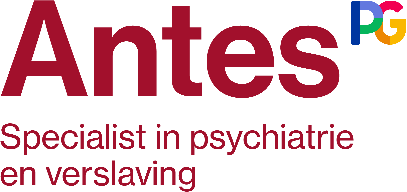 NotulenOverlegOverleg Klankbordgroep omwonenden - Antes Datum12 juni 2023AanwezigSuzanne Nauta (vz), Marthijn Uithol, Greetje Deckers, Jaap van der Linden (ged.), Emy Kuivenhoven, Peter Kijkuit, ,Tineke de Vries, Theodoor Bos, Esther Ewalt, (punt 6).AfwezigBernard Damsma, Erica Hofland, Marijke Hijgemann, Jeroen Oosthoek, Wietse Groenink, Marcel Panhuis, Jos Littel.NotulistJolande RoodnatActie door1.2.3. 4. 5.6.7.OpeningSuzanne opent de vergadering en heet de aanwezigen welkom, in het bijzonder Theodoor Bos. Er volgt een kort voorstelrondje.De agenda wordt ongewijzigd vastgesteld.MededelingenOp 5 juli a.s. vindt het zomerfeest voor de patiënten op locatie Poortugaal plaats. De omwonenden zijn hierbij ook van harte welkom.Verslag d.d. 18 april 2023Het verslag wordt ongewijzigd vastgesteld.Inventarisatie agendapunten gezamenlijk overleg met Fivoor op 15 augustus a.s.VerkeersoverlastUitbreiding 24 plaatsen FivoorMeldingenHooge Werf: betreft het gebouw betreden en wildplassen door een patiënt van Antes. De beveiliging van Antes heeft hierop geacteerd. De Hooge Werf geeft aan dat dit vaker gebeurt en dat dit steeds dezelfde patiënt betreft. Marthijn gaat in gesprek met het hoofd van de betreffende afdeling en maakt tevens een afspraak met de Hooge Werf (Esther Frank). Emy draagt zorg voor de contact-gegevens.Aldi: een patiënt van Antes heeft overlast veroorzaakt bij de Aldi. De beveiliging van Antes heeft betrokkene hier op aangesproken en de betreffende afdeling geïnformeerd.Overlast bouwverkeer/betonresten op de openbare weg: deze melding is opgepakt door de afdeling Vastgoed.Vastgoed en terreinenStand van zaken Hof van Poortugaal: er zijn een aantal  participatie bijeenkomsten georganiseerd. De input uit deze bijeenkomsten wordt meegenomen in de verdere uitwerking. Op 20 juni a.s. vindt het overleg Beraad en Advies ruimte plaats. Dit zal in het teken staan van waar we staan in het proces en de aanloop naar het beslismoment op 2 oktober a.s. De input moet leiden tot 1 verkaveling als basis voor het op te stellen bestemmingsplan.Stand van zaken Kliniek J: loopt volgens planning. De verwachte oplevering is nog steeds eind 2024.Status afsluiting oude hoofdingang Antesterrein: er is akkoord gegeven op de aangepaste variant. De aannemer heeft op basis hiervan een nieuwe offerte aangeleverd. PG wacht nu op de beves-tiging dat het eerdere bezwaar formeel is ingetrokken. Greetje zal dit navragen. Als de opdracht op korte termijn gegeven kan worden, kan de aannemer nog voor de zomer starten.Overleg met wethouder Polder (agendapunt dhr. Van der Linden): Esther geeft aan het verslag van dit overleg te hebben ontvangen. De intentie is om ook met Fivoor hierover in gesprek te gaan. De opdracht aan bureau Goudappel is uitgebreid, er worden verschillende opties uitgewerkt.Rondvraag en sluitingVoor de volgende (reguliere) vergadering zal de planning voor 2024 worden geagendeerd alsmede het punt: een rondje over het terrein.Suzanne sluit de vergadering en dankt de aanwezigen voor hun inbreng. Het eerstvolgende overleg vindt plaats op 15 augustus a.s. samen met Fivoor op de locatie van Antes.Het eerstvolgende reguliere overleg vindt plaats op 17 oktober a.s. van 19.30 – 20.30 uur via MS Teams.MarthijnEmyGreetjeSuzanne